Publicado en Madrid el 10/07/2018 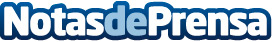 El Circuito Tormenta de League of Legends celebra su tercera parada en la Dreamcup de ValenciaDel 12 al 14 de julio, 64 equipos se verán las caras desde el clasificatorio abierto de grupos a los playoffs. El vencedor obtendrá 550 puntos en el Circuito Tormenta. El premio total suma 2.500 euros, que se repartirán entre el equipo ganador y los finalistas
Datos de contacto:Francisco Diaz637730114Nota de prensa publicada en: https://www.notasdeprensa.es/el-circuito-tormenta-de-league-of-legends Categorias: Nacional Juegos Valencia Entretenimiento Eventos Software Premios http://www.notasdeprensa.es